Vào 16 giờ chiều 28/4/2020, Ban Chỉ đạo phòng chống dịch bệnh Covid-19 Thành phố Hồ Chí Minh đã tổ chức họp giao ban trực tuyến về tình hình dịch bệnh diễn ra trên địa bàn.Chủ trì tại điểm cầu UBND Thành phố có đồng chí Lê Thanh Liêm, Phó Chủ tịch Thường trực UBND Thành phố; cùng dự có Phó Chủ tịch UBND Thành phố Ngô Minh Châu và Phó Chủ tịch UBND Thành phố Dương Anh Đức.Tham dự có đại diện lãnh đạo các Sở, ban, ngành cùng lãnh đạo 24 quận, huyện tại các điểm cầu địa phương. 1. Tóm tắt chung về diễn biến dịch bệnh ngày 28/4/2020:	1.1. Tình hình dịch bệnh tại TP. Hồ Chí Minh:	- Tổng số trường hợp Covid -19: 54 ca đã được Bộ Y tế công bố (35 ca nhập cảnh chiếm tỷ lệ 64,8%, 19 ca phát hiện từ cộng đồng chiếm 35,2%); 50 ca đã xuất viện (03 ca ban đầu; 47 ca đợt 2); 04 ca đang tiếp tục điều trị (01 ca mới và 03 dương tính trở lại).	- Rà soát, xét nghiệm kiểm tra đối với bệnh nhân Covid đã xuất viện: Trong tổng số 53 ca bệnh tại TP. Hồ Chí Minh đã xuất viện, có 13 trường hợp về nước (xuất cảnh) hoặc các địa phương khác, còn 40 người cư trú/lưu trú trên địa bàn TP. Hồ Chí Minh. Bên cạnh đó, TP. Hồ Chí Minh cũng nhận 07 trường hợp từ các tỉnh/thành phố khác chuyển về.Trong số 47 trường hợp được cách ly y tế tại nhà để quản lý, theo dõi sức khỏe và lấy mẫu xét nghiệm vào các ngày 5, 10, 15 sau xuất viện: 01 trường hợp chờ lấy mẫu lần 1; 02 trường hợp đã lấy mẫu lần 1 đang chờ kết quả; 03 trường hợp dương tính trở lại (BN 151, BN 207 và BN 224); 16 trường hợp có kết quả âm tính cả 03 lần xét nghiệm, kết thúc 14 ngày theo dõi sức khỏe; 19 trường hợp có kết quả âm tính 2 lần; 06 trường hợp có kết quả âm tính 1 lần.- Số trường hợp nghi ngờ: 01 trường hợp nghi ngờ được lấy mẫu đang chờ kết quả.- Số trường hợp đang cách ly tập trung trong ngày: 58 trường hợp (tổng công suất: 12.738 giường, còn lại 12.694 giường), trong đó: Khu cách ly tập trung của thành phố: 46 người (tổng công suất: 10.928 giường, còn lại: 10.896 giường) là những người tiếp xúc gần với các ca bệnh phát hiện sau cùng của TP. Hồ Chí Minh; Cơ sở cách ly tập trung của quận, huyện: Tổng cộng 2.005 người (lũy tích) cách ly tại khu cách ly Quận/ Huyện, trong đó có 1.993 người đã qua 14 ngày theo dõi, hiện còn 12 người đang cách ly đều có sức khỏe bình thường (tổng công suất: 1.310 giường, còn lại: 1.298 giường).- Số trường hợp đang cách ly tại nhà/nơi lưu trú trong ngày: Có tổng cộng 11.473 người (lũy tích) đã cách ly tại nhà, trong đó có 11.377 người đã qua 14 ngày theo dõi, hiện còn 96 người đang được theo dõi tại nhà. - Giám sát hành khách đến Thành phố trong ngày: Thực hiện khai báo y tế và đo thân nhiệt của các thành viên tổ bay, hành khách đến Thành phố trong ngày, gồm 08 chuyến bay quốc tế với 03 hành khách và 28 thành viên tổ bay, 46 chuyến bay quốc nội với 6.088 khách và 04 chuyến tàu lửa với 1.536 khách.- Tổ chức xét nghiệm COVID-19: Tổng số lượng xét nghiệm đã thực hiện cho tất cả các nhóm đối tượng là 55.677 (đến 6 giờ 30 ngày 28/4).	1.2. Công tác phòng chống dịch bệnh đang triển khai:- Tổ chức triển khai Chỉ thị số 19/CT-TTg ngày 24/4/2020 của Thủ tướng Chính phủ về tiếp tục thực hiện các biện pháp phòng, chống dịch COVID-19 trong tình hình mới.- Các sở, ban, ngành tiến hành đánh giá hoạt động an toàn phòng chống dịch COVID-19 trong các lĩnh vực theo Bộ Tiêu chí đã được Ủy ban nhân dân thành phố ban hành; hướng dẫn các cơ sở, đơn vị, tổ chức, ngành nghề thực hiện giải pháp phù hợp để cải thiện điều kiện an toàn phòng ngừa lây nhiễm COVID-19 khi hoạt động trở lại.- Hậu kiểm việc thực hiện cam kết tuân thủ biện pháp phòng chống dịch COVID-19 tại các doanh nghiệp.- Chuẩn bị sẵn sàng các khu cách ly tập trung để tiếp nhận người nhập cảnh.Tình hình đóng góp ủng hộ phòng chống dịch bệnh:- Từ ngày 20/3 đến ngày 28/4/2020: Ủy ban Mặt trận Tổ quốc Việt Nam Thành phố đã tiếp nhận tổng cộng số tiền, hàng là hơn 171 tỷ 758 triệu đồng của 6.682 đơn vị, cá nhân ủng hộ, trong đó:+ Ủng hộ công tác phòng chống dịch Covid-19 là 149 tỷ 861 triệu đồng (tiền mặt: 127 tỷ 775 triệu đồng và hàng hóa trị giá 22 tỷ 086 triệu đồng).+ Ủng hộ đồng bào bị thiệt hại do hạn hán xâm nhập mặn gây ra là hơn 21 tỷ 897 triệu đồng.- Đến nay, đã phân phối tiền, hàng hóa, với tổng giá trị hơn 47 tỷ 067 triệu đồng, trong đó: chi 7 tỷ đồng để hỗ trợ đồng bào bị thiệt hại do hạn hán, xâm nhập mặn tại 7 tỉnh miền tây (tỉnh Sóc Trăng, Cà Mau, Kiên Giang, Trà Vinh, Bạc Liêu, Bến Tre và Hậu Giang, mỗi tỉnh 1 tỷ đồng); Chi hỗ trợ phòng chống dịch Covid-19 là 40 tỷ 067 triệu đồng (cụ thể: tiền mặt là 17 tỷ 981 triệu đồng và hàng hóa là 22 tỷ 086 triệu đồng, gồm các thiết bị y tế, hàng hóa, nhu yếu phẩm, trái cây.... ) chuyển đến các cơ sở điều trị, các bệnh viện dã chiến, các khu cách ly, người bán vé số lưu động gặp khó khăn do tạm dừng phát hành xổ số kiến thiết, các lực lượng liên ngành tại 16 chốt, trạm kiểm dịch phòng, chống dịch Covid-19, các y, bác sĩ, nhân viên y tế tại các khu cách ly tập trung trên địa bàn Thành phố, lực lượng tình nguyện, nhân viên phục vụ công tác phòng, chống dịch và những người cách ly.	 3. Ý kiến chỉ đạo	Tiếp tục quán triệt sâu sắc quan điểm “chống dịch như chống giặc”, Phó Chủ tịch Thường trực UBND Thành phố Lê Thanh Liêm yêu cầu các sở - ban - ngành, quận - huyện, phường - xã - thị trấn và người dân trên địa bàn Thành phố tuyệt đối không chủ quan, lơ là, nhất là trước những diễn biến khó lường của dịch Covid-19; phát huy nội lực, huy động sức mạnh của toàn thành phố để tiếp tục khắc phục những khó khăn, khôi phục hoạt động sản xuất, kinh doanh trong trạng thái bình thường mới, đảm bảo an toàn với dịch bệnh.	Đồng thời, Phó Chủ tịch Thường trực UBND Thành phố Lê Thanh Liêm có một số chỉ đạo:Thực hiện nghiêm túc công tác phòng, chống dịch Covid-19 theo Chỉ thị 19/CT-TTg của Thủ tướng Chính phủ. Đồng thời quán triệt, triển khai đến từng cơ sở, người dân văn bản 1553/UBND-VX ngày 28/4/2020 của UBND Thành phố về triển khai thực hiện Chỉ thị số 19 của Thủ tướng Chính phủ; và văn bản 1556/UBND-VX ngày 28/4/2020 của UBND TP về triển khai nội dung đi học trở lại của học sinh, sinh viên, học viên, cơ sở giáo dục phổ thông, giáo dục nghề nghiệp trên địa bàn Thành phố. Các sở chuyên ngành như: Sở giáo dục đào tạo, Sở Lao động – Thương binh và Xã hội Thành phố quán triệt văn bản 1556/UBND-VX ngày 28/4/2020 của UBND TP và có lộ trình thực hiện theo chỉ đạo tại văn bản này. Giao Sở Y tế chủ trì tham mưu Thường trực Ủy ban nhân dân Thành phố về khởi động lại chương trình “Sữa học đường” sau một thời gian bị kéo giãn do ảnh hưởng của dịch bệnh. Giao giám đốc các sở - ban - ngành rà soát, đối chiếu các điểm tại mỗi Bộ tiêu chí an toàn phòng, chống dịch Covid-19 của ngành mình để có điều chỉnh phù hợp với Chỉ thị 19 của Thủ tướng Chính phủ. Đặc biệt là về quy định đảm bảo khoảng cách an toàn phòng chống dịch khi giao tiếp được điều chỉnh từ 2m thành 1m. Quá trình thực hiện nếu gặp vướng mắc cần kịp thời báo cáo UBND Thành phố để có chỉ đạo điều chỉnh phù hợp. Công tác tổ chức Lễ kỷ niệm 45 năm Ngày Giải phóng miền Nam, thống nhất đất nước (30/4/1975-30/4/2020) cần thực hiện nghiêm việc phòng, chống dịch Covid-19. Trong đó, đề nghị tại 47 điểm cầu trực tuyến Lễ kỷ niệm cần tuân thủ mỗi điểm cầu không quá 30 người tham dự, khoảng cách các khách tham dự Lễ tối thiểu 1m, toàn bộ người tham dự đeo khẩu trang.Tăng cường tuần tra trên địa bàn đảm bảo an ninh, an toàn xã hội trong những ngày lễ 30/4 và 1/5. Tăng cường tuyên truyền, giáo dục cho cán bộ, công nhân viên chức và nhân dân vui lễ nhưng tiết kiệm và an toàn trong công tác phòng, chống dịch Covid-19 và giao thông. Đảm bảo trước, trong và sau lễ vui vẻ, bình yên và an toàn.                       TRUNG TÂM BÁO CHÍ THÀNH PHỐ HỒ CHÍ MINH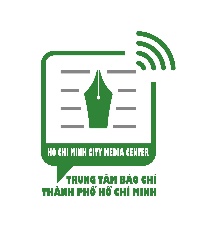 BAN CHỈ ĐẠO PHÒNG CHỐNG COVID-19 THÀNH PHỐ HỒ CHÍ MINHTHÔNG TIN BÁO CHÍ VỀ CÔNG TÁC PHÒNG CHỐNG DỊCH BỆNH COVID-19 TRÊN ĐỊA BÀN THÀNH PHỐ NGÀY 28/4/2020Thông báo số 27